PRIMER CUATRIMESTREFormato curricular TALLERMARCO REFERENCIALLa unidad curricular Taller de Práctica II es parte de la Formación en la Práctica Profesional del Profesorado de Educación Primaria. El  Diseño Curricular Jurisdiccional, aprobado mediante la Resolución N° 528 /09, ubica este Taller en segundo año de la carrera y, desde la mencionada normativa se busca que los/las futuros/as docentes se familiaricen, mediante análisis y reflexión a una experiencia socio- comunitaria, de manera tal que puedan vivenciar la educación en su dimensión social. Es fundamental que los estudiantes puedan llevar a cabo un análisis reflexivo y crítico en lo referente al quehacer educativo, entendiéndolo a este desde lo social, por lo que el concepto de diversidad socio-cultural será transversal en este espacio, sosteniendo una concepción de la práctica como socio-política.     En relación a lo transversal e integral se abordarán los contenidos propios de la cátedra de manera retroalimentada con los demás espacios curriculares para enriquecer la mirada y formación en lo que respecta a la construcción del rol docente. Para ello se tomarán aportes teóricos de diferentes  perspectivas;  sociológicas, psicológica, antropológicas, en especial con Didáctica General y demás disciplinas, de manera de evidenciar una construcción constante y diversa en lo que respecta a la formación del futuro docente de nivel primario.      Se enriquecerá el abordaje de la planificación docente, entendiendo a la misma enmarcada desde lo “científico- reflexivo: la enseñanza requiere de la reflexión y análisis antes, durante y después de ser llevada a cabo. Por ello que es fundamental que cada estudiante reflexione y analice desde qué lugar sustenta sus prácticas, es decir, qué concepto de alumno posee, desde qué paradigma educativo evalúa, desarrolla sus clases y elabora sus estrategias.    Desde esta perspectiva el aprendizaje  es un proceso constructivo, donde el educando debe tener garantizada su participación activa, a partir de su experiencia y no como mero depositario de saberes que el docente solamente transmite, recuperando así la pasión, el compromiso, la convicción en un futuro seguro, significativo y relevante para los/las alumnos/as. PROPÓSITOS: Promover la mirada hacia la diversidad socio – cultural que rodea a la escuela en general, y al aula en particular. Articular lo trabajado con todas las áreas correspondientes al 2º año.Reforzar los contenidos trabajados en el Taller I.Proponer análisis de casos en relación a lo vivenciado en sus observaciones, implementadas mediante la técnica de simulación de clases.Brindar los recursos teóricos y metodológicos necesarios que constituyan el marco de referencia para el diseño de planificaciones áulicas. OBJETIVOS: Que los futuros docentes logren:Comprender el quehacer educativo en tanto medio social.Analizar documentos curriculares.Conocer el ámbito escolar, teniendo en cuenta la diversidad socio-cultural actual.Profundizar instrumentos trabajados en el año anteriorCONTENIDOS:El aula como espacio de trabajo pedagógico, social, cultural. La complejidad del aula y de otros contextos educativos. El ámbito de las prácticas educativas más allá de la escuela: barrio, instituciones, bibliotecas, centros culturales, clubes.Identificación de acciones y proyectos socio-comunitarios.El conocimiento del medio, su importancia para las adecuaciones curriculares. Planificación de intervenciones pedagógicas.Materiales curriculares, normativa curricular.Las nuevas tecnologías. Materiales didácticos.La observación, el registro de las experiencias, el análisis de documentos.El diario de clases como recurso reflexivoAnálisis de relaciones y continuidad de contenidos de las áreas desde 1º a 7º año de la enseñanza primaria y N.A.P.Elaboración de diagnósticos: institucional y áulico.Observaciones y elaboración de informes en un año de la Educación primaria en diferentes instituciones escolares. (zona urbana)Planificaciones diarias, de unidad, anuales.Observación e informe sobre las distintas relaciones que se presentan dentro de una institución escolar.Desarrollo de una actitud de respeto y responsabilidad ante sus superiores, pares y alumnos.Innovación permanente.Valoración de la tarea docente.MARCO METODOLÓGICO:Lectura y análisis de documentos con su respectiva puesta en práctica.Grupos de trabajo.Dramatizaciones.Participaciones en foro de debates. Trabajos individuales compartidos en el aula virtual del INFoDTRABAJOS PRÁCTICOSElaboración de diagnóstico de grupo e institucional.Observación, a través de la técnica de simulación, de jornadas de clase.Planificaciones de clases. (Unidad didáctica, Proyecto, Secuencia didáctica)TEMPORALIZACIÓNAnualEVALUACIÓN:Este espacio curricular admite la condición de alumno regular con cursado presencial  El presente régimen de cursado presencial queda suspendido en respuesta a la situación de cursado virtual por el Covid-19.Aspectos a tener en cuenta para la promoción del taller:Asistencia a las clases del 75 %.Trabajos prácticos obligatorios 100 % aprobadosPara poder cursar el Taller de la Práctica II, deberán cumplir con las correlatividades establecidas a continuación.  Aprobada: Taller de Práctica I.  Al menos tres de los talleres de 1º año del Campo de la Formación Específica. Regularizada: Pedagogía Psicología y EducaciónBIBLIOGRAFÍA:ANIJOVICH, Rebeca. “Estrategias de enseñanza” (2.009)  Aique.ANIJOVICH, Rebeca “La diversidad suma?”(2018)ANTELO, Estanislao. “Instrucciones para ser profesor” (1.999) Buenos Aires. Santillana.APUNTES DE CÁTEDRA: Diagnóstico.COLL, César. “Psicología y Curriculum” Paidos.BIXIO, Cecilia “Enseñar a aprender” (1.998) Rosario. Homo Sapiens.GUERRERO, Jorge: ¿Cómo elaborar un diagnóstico de grupo? Guía y ejemplo práctico (2019)MINISTERIO DE EDUCACIÓN, Núcleo de Aprendizajes PrioritariosPOSTIC, KETELE. “Observar las situaciones didácticas” Narcea.SANJURJO, Liliana. “La formación práctica de los docentes” (2.002) Rosario. Homo Sapiens.SANJURJO, Liliana; RODRÍGUEZ, Xulio. “Volver a pensar la clase” (2.003) Rosario. Homo Sapiens.  MINISTERIO DE EDUCACIÓN. Serie cuadernos para el aula (2.007)SEGUNDO CUATRIMESTRE.Formato curricular: SeminarioMARCO REFERENCIALSe pretende desde este espacio aportar los marcos teóricos necesarios para la comprensión de los grupos con sus complejas dinámicas.El fin es que el estudiante comprenda los grupos de trabajo y de aprendizaje, aproveche sus dinámicas internas y construya dispositivos de intervención que favorezca la solidaridad y el reconocimiento del otro.Además se pretende que los estudiantes tomen conciencia de la necesidad de entender el aula desde lo grupal.PROPÓSITOS: Aportar los marcos teóricos necesarios para la comprensión de los grupos, entendiéndolos como complejos.Proponer el diseño de técnica grupalesOBJETIVOS: Realizar una lectura psico-social de los procesos grupales.Construir dispositivos de intervención.Realizar ejercicios de desarrollo de técnicas grupales.CONTENIDOS:La complejidad de los grupos, su organización y su dinámica.La comprensión de lo grupal desde distintos aportes.El grupo, lo grupal y la grupalidad en las situaciones de enseñanza y de aprendizaje.Los procesos grupales en el aula y en otros contextos educativosAportes de la tecnología de la comunicación y de la información a los procesos grupales.Técnicas grupales clásicas.Construcción de dispositivos grupales de intervención.Respeto por opiniones de sus compañeros.Valoración de la tarea docente.MARCO METODOLÓGICO:Debates.Dramatizaciones.TEMPORALIZACIÓN:1 cuatrimestreTRABAJOS PRÁCTICOSElaboración de dispositivos de intervención grupal.EVALUACIÓNPara la aprobación de este Seminario se requerirá tanto la participación activa y productiva en el mismo, como presentación y defensa del trabajo final.BIBLIOGRAFÍAANTELO, ESTANISLAO. “El renegar de la escuela”..SOUTO, MARTA. “La clase escolar”.EDWARDS, ERNESTO; PINTUS, ALICIA. “Poder y seducción en la escuela”.CIRIGLIANO; VILLAVERDE. “Dinámica de grupos y educación”.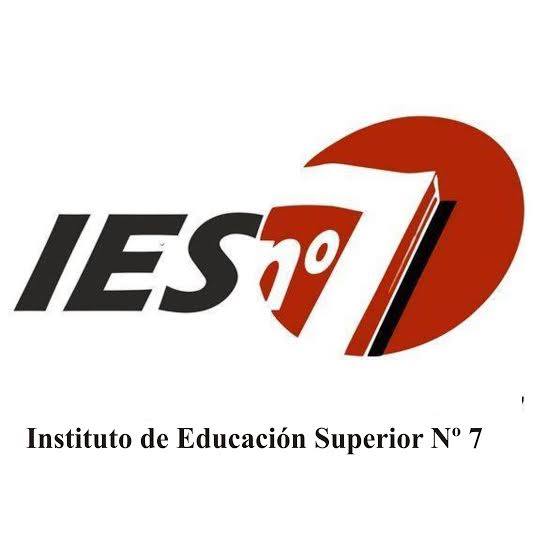 